TOETSENPLANNING 1ste LEERJAARmaandag 14 juni	bewerkingen en getallenkennisdinsdag 15 juni	begrijpend lezen woensdag 16 juni	metend rekenen + meetkundedonderdag 17 juni	spelling + luisterenvrijdag 18 juni	schrijven maandag 21 juni	W.O. dinsdag  22 juni	godsdienstEnkele tips bij het voorbereiden van de toetsen:-	U zoon of dochter krijgt enkele dagen ervoor het nodige materiaal mee naar huis. 
Dit omdat we hier dagelijks nog in oefenen in de klas. - 	Bekijk jouw laatste dictees (groen bestekmapje) en toetsen (geel bestekmapje) en oefen vooral wat nog niet zo goed lukte voor je toets van spelling. -	Oefeningen die in je Wiskanjersboek blok 5, 6 en 7 nog niet gemaakt zijn, mag je invullen met groene balpen ter voorbereiding van de toets. Je kan ook oefeningen maken op Scoodle Play of via de klaswebsite. -	Bij het leren van wo (= groene ringmap) en godsdienst kijk je naar de thema’s en leer je wat in fluo staat. Wie goed oplet in de klas heeft hierbij een flinke voorsprong!-	Werk netjes, woorden of getallen die niet duidelijk leesbaar zijn/ in spiegelbeeld zijn geschreven, zijn sowieso fout!Veel moed en daarna een prettige vakantie!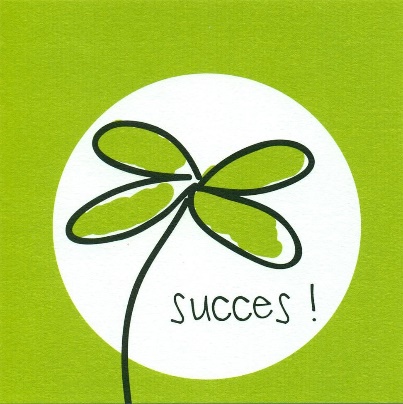 LEERSTOFOVERZICHT  1ste LEERJAARVakgebiedTe kennen/kunnenWaar vind ik de leerstof terug? BEWERKINGEN ENGETALLENKENNISRangtelwoorden correct gebruiken (eerste, tweede…).Getallen tot 20 kunnen schrijven, lezen, ordenen en plaatsen op een getallenas..  Hoeveelheden tot 20 met elkaar kunnen vergelijken (<, > en = ).Getallen plaatsen op het twintigveld.De helft en het dubbel nemen van een hoeveelheid.Optellen en aftrekken tot 10 en hoeveelheden tot 20 splitsen.Optellen en aftrekkingen tot 20 maken met bijhorende tussenstappen. (kopjes, vissers, snuffels, brug).Rekenverhalen kunnen oplossen.Wiskanjers boek blok 5,       blok 6 en blok 7 + extra werkblaadjes in hemdjeMETEND REKENENDe verschillende maateenheden kennen (liter, meter, kilogram).De inhoud, lengte en het gewicht van voorwerpen kunnen vergelijken met de geleerde referentiematen.De klok kunnen lezen tot op een half uur nauwkeurig.Alle muntenstukken en biljetten kunnen herkennen en benoemen (van 1 tot 20 euro – van 1 tot 20 cent) + gepast kunnen betalen en teruggeven tot 20 euro.Wiskanjers boek blok 5,       blok 6 en blok 7 + doe activiteiten in de klas MEETKUNDERuimtelijke begrippen begrijpen en kunnen toepassen (links, rechts, in, op, onder…..)Pictogrammen lezen en gebruiken.Hoeken herkennen en kunnen aanduiden in een figuur.De vlakke figuren kunnen herkennen (vierkant, rechthoek, driehoek, cirkel).De soorten lijnen kunnen herkennen en tekenen (gebogen, gebroken, rechte lijn).Het aantal blokjes op constructies kunnen tellen.Wiskanjers boek blok 5,       blok 6 en blok 7 + doe activiteiten in de klasWO (thema’s)Energie + De fiets + Oost west, thuis best Zie thema’s in groene ringmap GODSDIENSTAangeduide leerstof in ‘Op weg met Jezus doorheen het jaar’: p. 28 -29 en 30.Aangeduide leerstof in boekje 5: Ik voel mij vandaag zo. Zie boekjes godsdienst        Boekje 5, 6/7 SPELLING Alle geleerde letters kunnen schrijven in woorden en zinnen.         dictee (mkm-woorden  en woorden met sch-)+ visueel dictee (= iets overschrijven)Zie blauw huiswerkmapje + groen bestekmapje BEGRIJPEND LEZENVoor deze toets kunnen de leerlingen niets voorbereiden.Je kan wel de gemaakte toetsen van dit schooljaar eens opnieuw bekijken.LUISTEREN	Voor deze toets kunnen de leerlingen niets voorbereiden.SCHRIJVEN	Voor deze toets kunnen de leerlingen niets voorbereiden.Je kan wel de gemaakte schrijftoetsen van dit schooljaar eens opnieuw bekijken en zelf zinnetjes bij een prent proberen te maken. 